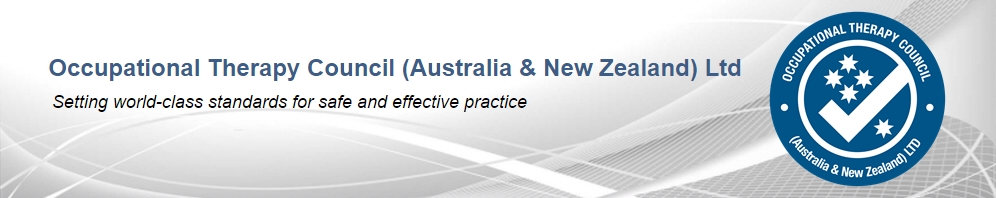 Schedule of FeesStage 1 – Desktop AssessmentApplication  for assessment of qualifications			A$1200.00Review of previous application				A$  500.00Stage 2 – Supervised Practice AuditApplication for practice audit						A$1000.00AppealsLevel 1 appeal (OQAC)						A$  600.00Level 2 appeal (IAP)							A$  600.00Replacement of:Assessment letter							A$  100.00Certificate of Practical Completion					A$  100.00Payment methods:Payment of fees may be made as follows:Credit card – Visa or MastercardA money order issued by Australia Post. A bank cheque drawn by an Australian bank. A personal cheque drawn on an Australian bank account. Foreign bank draft in Australian dollars and drawn on an Australian bank.Direct debit as follows:Account name:		Occupational Therapy CouncilBank:				WestpacBSB:				036 308Account no.:			28 2504International Swift:		WPACAU2SPlease ensure your name appears on the statement of the OTC, and you advise us via email that payment has been effected.The above fees are non-refundable.The fees are GST free under section 38-110 ofA New Tax System (Goods and Services Tax) Act 1999